РЕСПУБЛИКА ДАГЕСТАНМУНИЦИПАЛЬНОЕ ОБРАЗОВАНИЕ«ХАСАВЮРТОВСКИЙ РАЙОН»СОБРАНИЕ ДЕПУТАТОВ МУНИЦИПАЛЬНОГО РАЙОНАг. Хасавюрт, пер. Спортивный 1                               Тел: (8-87231) 5-20-85, факс 5-20-77
    http://sd-khasrayon.ru                                                            Email:  sobraniehasray@mail.           «11»  июня 2019 года                                                                                          № 25/4-VI СД   РЕШЕНИЕ О внесении изменений в Решение Собрания депутатов муниципального района от 2 ноября 2015 года № 1/7-VI СД  «О формировании постоянных комиссий Собрания депутатов муниципального района, утверждение состава постоянных комиссий и их председателей»        В соответствии со статьей 7 Регламента Собрания депутатов муниципального образования «Хасавюртовский район», Собрание депутатов муниципального районаРешило:1.Вывести:      1) из состава постоянной комиссии по законности  и местному самоуправлению – Алиханова Агифа Сейфуллаховича, (прилагается решение Собрания депутатов сельского поселения).       2) из состава постоянной комиссии по социальной политике - Хазбулатова Ильмадина Абдулбасировича, (прилагается решение Собрания депутатов  сельского поселения).      3)  из состава постоянной комиссии по бюджету, финансам и налогам - Арсаналиева Сулеймана Мовладиновича;      4) из состава постоянной комиссии по социальной политике – Аблиева Ислама Салвадиновича; 2.Ввести:      1) в состав постоянной комиссии по законности  и местному самоуправлению  Канаева Надира Ярашовича;       2) в состав постоянной комиссии по законности  и местному   самоуправлению  Шахвеледова Малика Захрабовича;     3) в состав постоянной комиссии по социальной политике Арсаналиева Сулеймана Мовладиновича.     3. Избрать председателем постоянной комиссии по социальной политике  Арсаналиева Сулеймана Мовладиновича.      4)  в состав постоянной комиссии по бюджету, финансам и налогам -  Аблиева Ислама Салвадиновича;      5) в состав постоянной комиссии по социальной политике Минтемирова Арслана Германовича.     6.   Настоящее Решение опубликовать в газете «Вести Хасавюртовского района» и на официальном сайте Собрания депутатов муниципального образования «Хасавюртовский район».     7.   Настоящее Решение вступает в силу со дня его принятия.         Председатель Собрания депутатов                                                                      М.Лабазанов                               ПОСТОЯННЫЕ КОМИССИИСобрания депутатов  муниципального района МО «Хасавюртовский район»  утвержденная Решением Собрания депутатов муниципального района  МО «Хасавюртовский район» 
от 6 июня 2018 года №18-VI СДВнесены изменения
Решением Собрания депутатов
муниципального района
МО «Хасавюртовский район»  
от 11 июня 2019 года  №25-VI СДПостоянная комиссия  по законности и местному самоуправлению:               Председатель  комиссии – Пахрудинов Магомед  Абдулжалиловича                      Члены комиссии:                                                     1. Канаев Надир Ярашович                                                    2. Макшарипов Хизраил Хункарович                                                                     3. Шахвеледов Малик Захрабович 2. Постоянная комиссия по бюджету, финансам и налогам:Председатель комиссии – Абдуллаев Магомед Абакарович                        Члены комиссии:                                                     1. Бийболатов Давид Русланович	 2. Аблиева Ислама Салвадиновича                                                     3. Хамидов Расулбег Анварбегович3. Постоянная комиссия по межнациональным отношениям, делам общественных и религиозных объединений:               Председатель комиссии –  Магомедов Гасульбек Магомедович                      Члены комиссии:                                                     1. Каирбеков Хангерей Рашидбекович                                             2. Магомедрасулов Ахмед Набиюллаевич                                                     3. Исаков Магомед Исраилович 4. Постоянная комиссия по здравоохранению:                      Председатель комиссии - Салаватова Майя Камиловна                      Члены комиссии:                           1. Ахиев Али Висамутдинович                                                    2. Эскерханов Султан Бийгереевич                                                    3. Кадыров Азамат Ахмедович 5. Постоянная комиссия по социальной политике:    Председатель комиссии – Арсаналиев Сулейман Мовладинович                    Члены комиссии:                                                    1. Заргалов Ахмедрасул Абдусаламович                                                    2. Салаватов Уллубий Боранбиевич                                                    3. Минтемирова Арслана Германовича6.  Постоянная комиссия по экономической политике, аграрным вопросам и экологии:                    Председатель комиссии – Юсупов Несруллах Медагаевич                   Члены комиссии:                    Баймурадов Рукман Салахович                                                      2. Хамутаев Магомед Джамалутдинович                                                      3. Исмаилова Арслана Османовича 7.    Постоянная комиссия по  образованию, культуре, спорту и молодежи:                     Председатель комиссии – Исмаилов Исак Солтансаидович                     Члены комиссии:                                                                                              1. Бадрудинов Шамиль Раджабович 	 2. Кочкаров Исламхан Кахарманович 	 3. Садулаева Марьян Вахарсултановна 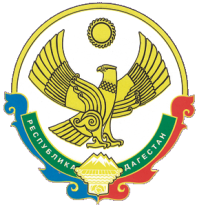 